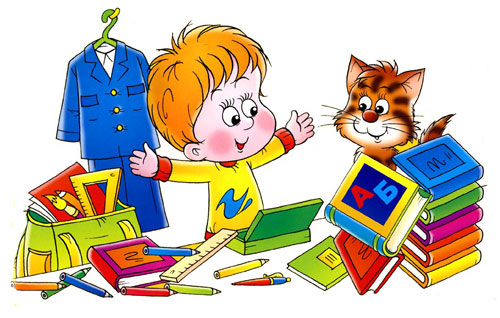 Уважаемые родители (законные представители) будущих первоклассников!С 01 февраля 2020 года МБОУ школа с. Новогордеевка начинает приём (подача) заявлений и иных  документов, предъявляемых для приёма детей  в первый класс на 2020 -2021 учебный год. - Запись заявлений в первый класс для граждан, проживающих на закрепленной территории, начинается в период с  01 февраля по 30 июня текущего года.- Для детей, не проживающих на закреплённой территории, приём заявлений в первый класс начинается с 01 июля текущего года до момента заполнения свободных мест, но не позднее 05 сентября текущего года.- При приёме на свободные места детей, не проживающих на закреплённой территории, преимущественным правом обладают дети граждан, имеющих право на первоочерёдное предоставление места в МБОУ школе с. Новогордеевка  в соответствии с законодательством Российской Федерации и нормативными правовыми актами субъектов Российской Федерации.- Дети с ограниченными возможностями здоровья принимаются на обучение по адаптированной основной общеобразовательной программе только с согласия их родителей (законных представителей) и на основании рекомендаций психолого-медико-педагогической комиссии (ПМПК).Запись осуществляется по понедельникам, вторникам,  средам, четвергам с 09.00 ч. до 17.00 ч., по пятницам  с 09.00 ч. до 16.00 ч.,  (2 этаж, кабинет директора школы).Приём граждан в МБОУ школу с. Новогордеевка в первый класс осуществляется  по личному заявлению родителя (законного представителя) ребёнка при предъявлении оригинала документа (свидетельства о рождении или др. документа, удостоверяющего личность), удостоверяющего личность родителя (законного представителя), либо оригинала документа, удостоверяющего личность иностранного гражданина и лица без гражданства в Российской федерации в соответствии со статьёй 10 Федерального закона от 25 июля 2002г. № 115-ФЗ «О правовом положении иностранных граждан в Российской Федерации» (Собрание законодательства Российской Федерации, 2002, №30, ст.3032).Для приема в  первый класс МБОУ школы с. Новогордеевка:родители (законные представители) детей, проживающих на закрепленной территории, для зачисления ребенка в первый класс дополнительно предъявляют оригинал свидетельства о рождении ребенка или документ, подтверждающий родство заявителя, свидетельство о регистрации ребенка по месту жительства или по месту пребывания на закрепленной территории или документ, содержащий сведения о регистрации ребенка по месту жительства или по месту пребывания на закрепленной территории; медицинскую карту (по желанию); родители (законные представители) детей, не проживающих на закрепленной территории, дополнительно предъявляют свидетельство о рождении ребенка.Родители (законные представители) детей, являющихся иностранными гражданами или лицами без гражданства, дополнительно предъявляют документ, подтверждающий родство заявителя (или законность представления прав ребенка), и документ, подтверждающий право заявителя на пребывание в Российской Федерации.Иностранные граждане и лица без гражданства все документы представляют на русском языке или вместе с заверенным в установленном порядке переводом на русский язык.Копии предъявляемых при приеме документов формируются в личное дело учащегося и хранится в школе на время обучения ребенка, в специально отведенном месте для хранения личных дел учащихся, директорская.Родители (законные представители) детей имеют право по своему усмотрению представлять другие документы. Обязательным условием для приема в школу детей 7-го года жизни является достижение ими на 01 сентября учебного года возраста не менее 6 лет 6 месяцев.Зачисление в 1 класс производится в соответствии с приказом Минобрнауки России от 22.01.2014 N 32 «Об утверждении Порядка приема граждан на обучение по образовательным программам начального общего, основного общего и среднего общего образования» (Зарегистрировано в Минюсте России 02.04.2014 N 31800).Напоминаем, что с 2016 года жителям Приморского края доступна услуга записи в первый класс  школ в электронном виде через портал Госуслуг (gosuslugi.ru) Сведения о зачислении в 1 классв МБОУ школу с. Новогордеевка в 2020 году(по состоянию на 01.02.2020 г.)Информация обновляется 1 раз в месяц. ТЕЛЕФОНЫ «ГОРЯЧЕЙ ЛИНИИ»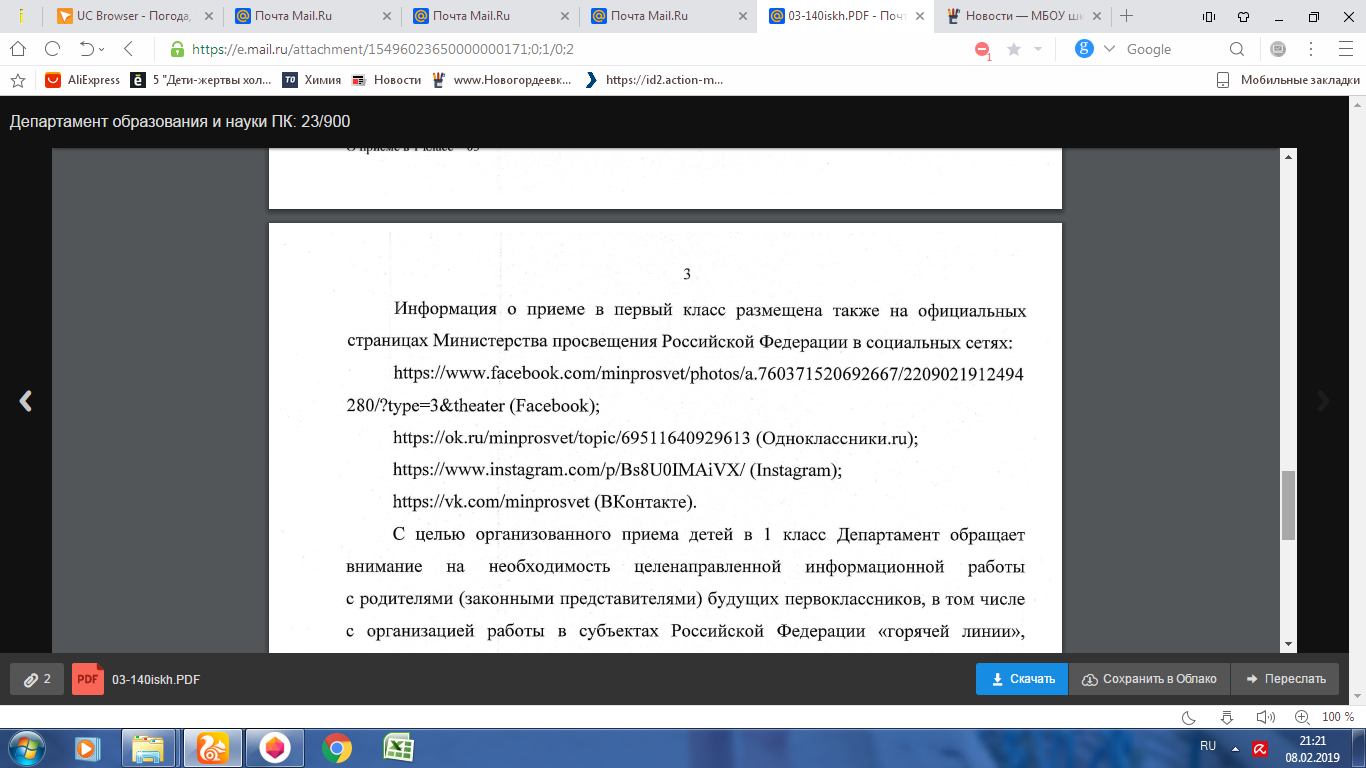 Предполагаемое кол-во первых классовВ них человекЗачисленныхв 1 классСвободных мест в 1-х классахОтметка о завершении приема в 1 класс (дата, всего зачислено)116016Директор МБОУ школы с. НовогордеевкаСуляндзига Марина Валерьевна8 (42362) 93163Начальник  управления образованием с. Анучино КУ МОУО Гришакова Наталия Владимировна8 (42362) 91785Специалист  КУ МОУОЕвстифеева Ольга Леонидовна8 (42362) 91664